Phonics- blending sounds to read and write.Children in Pine class LOVE playing ‘Obb and Bob’ on our classroom interactive whiteboard. Here is the link to play at home on the internet- https://www.phonicsplay.co.uk/PicnicOnPluto.htmlIt will take you directly to the correct level on the game for our class, however should you need this information again, please select ‘Phase 2’ which will ensure that the game only uses sounds that we have been practising extensively in school.Have fun, and make sure that the sound is turned up!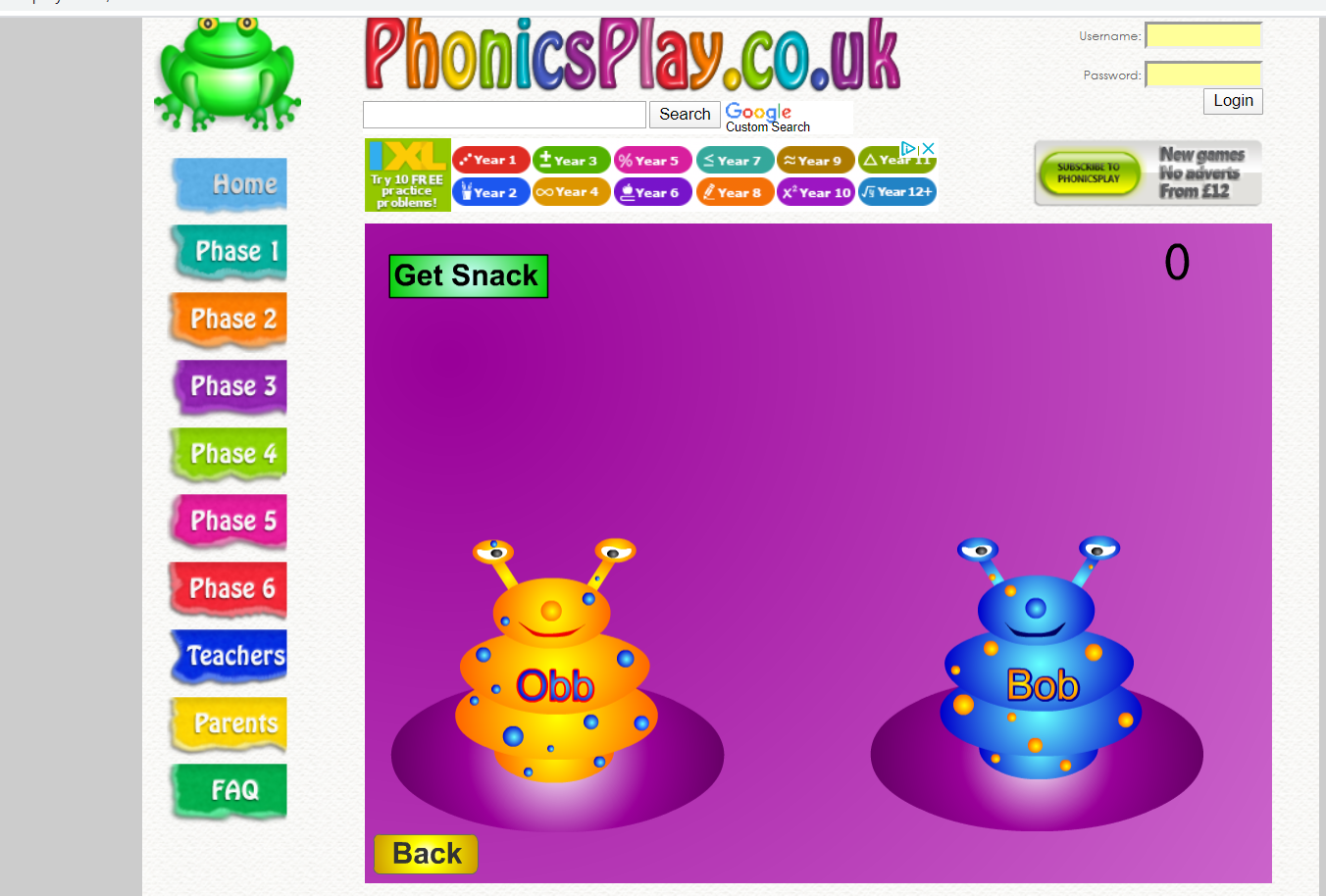 